Jackson Park Men’s Golf ClubJackson Park ClassicJackson Park Two-DAYStroke play championshipSaturday-Sunday, June 24-25Format: 		Individual Stroke Play over 36 holesTwo Flight minimum, Three Flights likelyNet and Gross PayoutsLow Gross and Low Net of Field Bonuses – must play from blue teesBlue Tees, White Tees, or Gold Tees (slope and rating adjusted)White tee eligibility: age + handicap greater than 74Gold tee eligibility: age + handicap greater than 99Eligibility: 		Members only of Jackson Park Men’s Golf ClubEntry Fee: 		$120 (includes $40 prize fund and $80 green fees & Premier points)Entry Deadline:	Wednesday, June 21, 5 pm, for preferred tee-times and partnersEntries will be accepted through Thursday, June 22, 5 pmRegistration: 	In person at the Pro Shop Front Desk, online (applications on website)Festivities:		Variety of Honey Pots & KPsLow Gross of Field is the Club’s Stroke Play Champion and alternate Club Champion.GOOD LUCK AND join the fun!!!jacksonparkmensgolfclub.org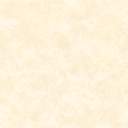 